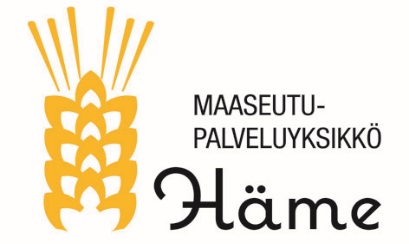 MAASEUTUPALVELUN TOIMISTOT OVAT PÄÄOSIN SULJETTU KESÄLLÄ HEINÄ-ELOKUUNTarvittaessa voi oheisista yhteistiedoista tavoitella työssä olevia viranhaltijoita tai soittamalla Janakkalan kunnan puhelinvaihteeseen (puh. 0368011) ja pyytää yhdistämään työssä olevalle Maaseutupalveluyksikkö Hämeen viranhaltijalle, jolloin voi sopia myös tapaamisajan toimistolle.Asiakirjat voi lähettää kirjepostina osoitteella Maaseutupalveluyksikkö Häme, Harvialantie 7B 14200 TURENKI tai skannattuna sähköpostiosoitteeseen maataloustoimisto@janakkala.fi. Näiden osoitteiden posti otetaan vastaan kaikkina virkapäivinä myös kesällä.HENKILÖSTÖN YHTEYSTIEDOT         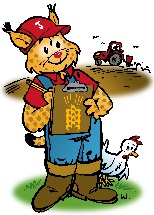 Maaseutuasiamies Heinemaa Satupuh: (03) 680 594, sp: satu.heinemaa@janakkala.fiMaaseutuasiamies Kuotola Jennipuh: (03) 6801973, sp: jenni.kuotola@janakkala.fiMaaseutuasiamies Käenniemi Rekopuh: (03) 680 1855, sp: reko.kaenniemi@janakkala.fiMaaseutuasiamies Nieminen Kirsi-Marjapuh: (03) 680 1849, sp: kirsi-marja.nieminen@janakkala.fiMaaseutuasiamies Pöysti Anteropuh: (03) 680 1872, sp: antero.poysti@janakkala.fiMaaseutuasiamies Salonen Markopuh: (03) 680 1886, sp: marko.salonen@janakkala.fiMaaseutupalvelusihteeri Valtonen Hannapuh: (03) 6801300, sp: hanna.valtonen@janakkala.fiMaaseutuassistentti Tokeensuu Eijapuh: (03) 680 1301, sp: eija.tokeensuu@janakkala.fiMaaseutupäällikkö Uotila Aripuh: (03) 680 1244, sp: ari.uotila@janakkala.fiASIAKIRJOJEN LÄHETYSOSOITTEETPostiosoite: Maaseutupalveluyksikkö Häme, Harvialantie 7B, 14200 TURENKISähköposti: maataloustoimisto@janakkala.fiPostia ei saa lähettää muilla osoitteilla, ellei asiasta ole sovittu yksikön viranhaltijan kanssaWWW-SIVUTwww.janakkala.fi/palvelut/maaseutupalvelut/maaseutupalveluyksikko-hame/